DROMADAIRESTP info sur GeoGebra www.geogebra.orgObjectif :Constructions par translations menant à un pavage de dromadaires.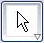 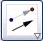 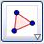          Pour créer un polygoneOuvrir le fichier GeoGebra « dromadaires.ggb » :http://www.maths-et-tiques.fr/telech/dromadaires.htmlPartie 1 :1) Créer, point par point à l’aide de la commande Polygone, l’image du dromadaire heureux par la translation de vecteur  (en commençant par le bout du nez !).2) Vérifier l’exactitude de la construction en recréant l’image du dromadaire heureux à l’aide de la commande Translation. Les deux figures doivent se superposer.3) - Si la translation est juste, passer à la partie 2.    - Si la translation est fausse, cliquer sur  et corriger l’erreur en déplaçant les points. Puis vérifier à nouveau à l’aide de la commande Translation.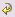 Partie 2 :Reprendre plusieurs fois les questions de la partie 1 avec les translations de vecteurs ,  et .Partie 3 :Reprendre plusieurs fois les questions de la partie 1 sur le dromadaire triste avec les translations de vecteurs , , et .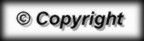 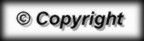 